                                               8th Grade Youth Comp League                                                               Spring 2017 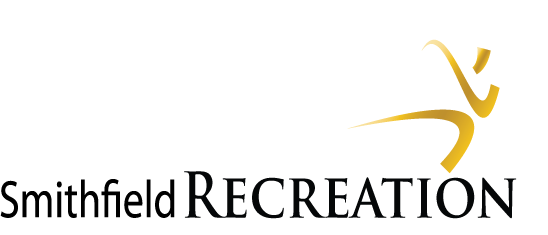 Team #  Team Name 	 Team Name 	 	 	Captain 	01 	 Aggie Green  Aggie Green  	 	Ryan Neal 	02 	 Aggies  	 Aggies  	 	 	Nick Shumway 	03 	 CV Elite Blue  CV Elite Blue  	 	Brok Nelson 	04 	 Gladiators 	 	Ezra Farmer 	05 	 Hoosiers 	 	John Cannon 	06 	 N.U.P  	 	Nathan Stokes 	07 	 Sonics  	 	Sheridan Peck Tues, 03/07/17 	 Tues, 03/21/17 Time  	Teams  Gym 	 	Time  	Teams  Gym 5:30 pm 	3 - 4 	 Spectator 	5:30 pm 	2 - 7 	 Spectator 6:30 pm 	1 - 2 	 Spectator 	6:30 pm 	1 - 6 	 Spectator 7:30 pm 	5 - 6   Spectator 	7:30 pm 	3 - 5   Spectator Bye: 7  	 	 Bye: 4 Thurs, 03/09/17 	 Thurs, 03/23/17 Time  	Teams  Gym 	 	Time  	Teams  Gym 6:30 pm 	4 - 5   Multi-North 	6:30 pm 	4 - 7 	 Auxiliary 7:30 pm 	1 - 7 	 Multi-North 	7:30 pm 	2 - 6 	 Auxiliary 8:30 pm 	2 - 3   Multi-North 	8:30 pm 	1 - 5 	 Auxiliary Bye: 6  	 	 Bye: 3 Tues, 03/14/17 	 Tues, 03/28/17 Time  	Teams  Gym 	 	Time  	Teams  Gym 5:30 pm 	2 - 4     Auxiliary 	5:30 pm 	4 - 6 	 Auxiliary 6:30 pm 	6 - 7   Auxiliary 	6:30 pm 	2 - 5 	 Auxiliary 7:30 pm 	1 - 3    Auxiliary 	7:30 pm 	3 - 7   Auxiliary Bye: 5  	 	 	Bye: 1  	 	 Thurs, 03/16/17 	 Thurs, 03/30/16 Time  	Teams  Gym 	 	Time  	Teams  Gym 6:30 pm 	3 - 6    Spectator 	5:30 pm 	1 - 2 	 Spectator 7:30 pm 	1 - 4 	 Spectator 	6:30 pm 	5 - 7 	 Spectator 8:30 pm 	5 - 7   Spectator 	7:30 pm 	3 - 4 	 Spectator Bye: 2  	 	 	8:30 pm 	5 - 6 	 Spectator Due to spring break the tournament   Due to spring break the tournament   will begin on Tuesday, April 11th. will begin on Tuesday, April 11th. All 7 teams qualify. All 7 teams qualify. Spectator Gym:  New Rec. Center / SVHS Gym. Spectator Gym:  New Rec. Center / SVHS Gym. Auxiliary Gym:  Old SVHS Gym. Auxiliary Gym:  Old SVHS Gym. Multi-North: North Side of Multi-Purpose Gym. Multi-North: North Side of Multi-Purpose Gym. 